Harvey and Ethel Daeumer Foundation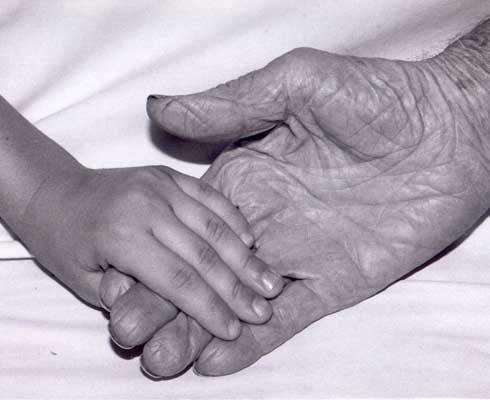 2175 Point Blvd. #150hedfnd@gmail.comwww.daeumer.orgMission Statement:To support local charitable causes for children’s education, health, development and welfare; and improvements and comfort for the sick, aged, or disabled. Charitable Fund Request FormPlease be sure to review:  1) the grant request requirements and 2) the post-grant requirements as listed on the www.daeumer.org website.Organization Name:Contact Person:Full Address:Telephone Number:E-Mail Address:If you are not available, who do we contact?   Is your organization Non-Profit or Tax Exempt? Include copy of 501©(3) Tax ID Letter – (NOT the sales tax exemption letter).  If you do not have a 501(c)(3) Letter, you are not eligible to apply for a grant.To help clarify our areas of focus:     Do you serve people from Elgin, South Elgin or Dundee, or their neighboring towns?  _____(We are a local Foundation, and this describes our service area. If the answer is “no”, this will likely affect your eligibility)       Does your cause include music, choir, or the arts?  _____  (If the answer is “yes”, the Foundation by-laws specifically disqualifies these from consideration.)________________________________________________________________________________Project Name:Amount of funding requested:  $__________How many lives will this directly effect?    ______ (a number only, please)Description/Purpose of Project:Do you have a time requirement or completion date for allocation of funding?Proposed Budget for the project: (Include total expected itemized income and itemized expenses.  If more space is needed, please attach a separate page.)Are any funds used for administrative overhead?  If yes, what percentage.Is your project a one-time or ongoing project?Briefly describe how this project will be of benefit to the Community:Any other information you would like us to know:IMPORTANT:  Please attest that you have read and agree to the following:   If you are awarded a grant:You are responsible for providing a donation receipt within 15 days of receiving your check.You are responsible and required to provide a detailed summary upon completion of the project which will include applicable copies of paid receipts, a post program budget, and a signed transmittal attesting to the use of the funds for what they were intended.  This information is detailed under the Post Grant Requirements link on the www.Daeumer.org Website.  By signing below, I attest that I have read and agree to the above grant requirements.  ______________________________      ____________________________________Print Name/Title				    	 Sign and Date	This is form is to facilitate a request.  Additional information may be required.  Rev 07/14/2022